כתבה: נעמי גלסנרדגל לשמחת תורהתמר היא ילדה בת 5 הגרה  בקיבוץ שלוחות. תמר אוהבת יותר מכל החודשים את חודש תשרי. בחודש תשרי חוגגים את החגים, בחודש תשרי גודדים את התמרים. אבא של תמר עובד במטע התמרים, ובעונת הגדיד תמר אוהבת ללכת איתו אל הסככה ולראות את אשכולות התמרים הצהובים המגיעים מן המטע. לקראת חג הסוכות אבא של תמר מביא מן המטע כפות תמרים לסכך בהן את הסוכה, וגם לולב ארוך ויפה אבא קוטף מאחד העצים שבמטע כדי לברך עליו בחג הסוכות. תמר אוהבת את חג הסוכות, היא אוהבת את הסוכה היפה והמקושטת, ואוהבת לברך על ארבעת המינים בתוך הסוכה ולהריח את ריחם הטוב. אך יותר מכל אוהבת תמר את חג שמחת תורה. ולמה תמר הכי אוהבת את חג שמחת תורה? כי בחג זה כל הילדים מקבלים דגל מיוחד, עשוי מבד צבעוני, שעליו רקומים קישוטים מיוחדים. על כל דגל יש קישוט אחר, ואת הקישוטים רוקמות האימהות והסבתות של הילדים. כל השנה מחכה תמר לרקוד עם הדגל בבית הכנסת בחג שמחת תורה, והנה הגיע יום הושענא רבה, היום האחרון של חג הסוכות, ובערב יתחיל חג שמחת תורה. באותו הבוקר תמר הלכה לגן בשמחה. היא ידעה שהיום תחלק יפה הגננת לילדים את הדגלים האהובים. איזה דגל תקבל תמר השנה? באיזה צבע הוא יהיה? איזה קישוט יהיה רקום עליו? תמר הייתה סקרנית ומאוד נרגשת.כשהגיעה תמר לגן, כל הילדים היו עסוקים. תמר התיישבה ליד שולחן הציור והתחילה לצייר. "מה את מציירת?" שאלה אותה שלומית. "אני מציירת דגל לשמחת תורה," ענתה תמר. "אבל זה לא נראה כמו דגל, זה נראה כמו עץ תמר," אמרה שלומית. "נכון, אני מציירת דגל שיש עליו עץ תמר, כמו העץ שיש במטע של אבא שלי." "אני אף פעם לא ראיתי דגל עם עץ תמר," אמרה שלומית. תמר שתקה והמשיכה לצייר.במפגש הבוקר הילדים היו נרגשים מאוד. "מתי נקבל את הדגלים לשמחת תורה?" שאלו הילדים את יפה הגננת. יפה ענתה להם שזה יקרה אחרי ארוחת הצהרים. תמר חשבה בליבה: "יש כל כך הרבה זמן עד ארוחת הצהרים, ואני כבר כל כך סקרנית לדעת איזה דגל אקבל השנה." הילדים התפללו ויצאו לאכול את ארוחת הבוקר. לאחר הארוחה ניגשו הילדים לשחק בפינת הבובות. לכבוד שמחת תורה הם בנו בית כנסת מקוביות וקישטו אותו בבדים צבעוניים. הילדים בנו מקוביות ארון קודש מקושט, ובתוכו הם הניחו ספרי תורה עשויים מנייר. תוך כדי משחק, רקדו הילדים כמו בהקפות, ותמר דמיינה כבר את הריקודים בבית הכנסת עם ספרי התורה ועם הדגלים הצבעוניים. והנה הגיע זמן ארוחת הצהריים. הילדים התיישבו לאכול, ותמר חיכתה שתסתיים כבר הארוחה. בסוף הארוחה הזמינה יפה הגננת את הילדים להיכנס לחדר המפגש. היא ביקשה מהם להיכנס לאט ובזהירות, כי על השולחנות בחדר המפגש מחכה להם הפתעה. תמר ניחשה כבר מהי ההפתעה- הדגלים כמובן!
תמר נכנסה לחדר המפגש עם כל הילדים. על השולחנות היו מסודרים בשורות דגלים צבעוניים ויפים - דגלים בצבע תכלת, ירוק, אדום, צהוב, סגול וכתום. כולם היו עשויים מבד מבריק, ועליהם היו רקומים קישוטים יפים. על כל דגל הייתה מדבקה קטנה עם שם של ילד או ילדה. תמר הסתכלה על הדגלים. יפה הגננת שאלה את הילדים: "אלו קישוטים אתם רואים על הדגלים?" והילדים אמרו: "ספר תורה," "ארון קודש," "לוחות הברית," "ילדים רוקדים."לפתע ראתה תמר דגל, שעליו היה רקום עץ תמר. על העץ היו אשכולות תמרים וכפות תמרים המסוככות על האשכולות. תמר אמרה: "הנה עץ תמר, כמו במטע של אבא שלי." יפה הגננת ניגשה אל הדגל ואמרה: "נכון, אני רואה שכתוב על המדבקה השם 'תמר',  והפסוק 'צדיק כתמר יפרח.'"  את הדגל הזה רקמה אמא של תמר," אמרה יפה ונתנה את הדגל לתמר. תמר הסתכלה על הדגל המקושט: משני צידי עץ התמר היו שני ספרי תורה מקושטים. תמר התרגשה מאוד, והעיניים שלה נצצו משמחה. היא ליטפה את הבד הנעים של הדגל.בחג שמחת תורה תמר רקדה עם הדגל שלה יחד עם כל הילדים והמבוגרים. בית הכנסת היה יפה וצבעוני. המבוגרים רקדו עם ספרי התורה הגדולים, והילדים רקדו עם שלל הדגלים הצבעוניים שהיו מקושטים ברקמה צבעונית ויפה. בחג שמחת תורה הייתה שמחה גדולה בבית הכנסת של קיבוץ שלוחות, והשמחה הזאת ליוותה את כולם לאורך כל השנה.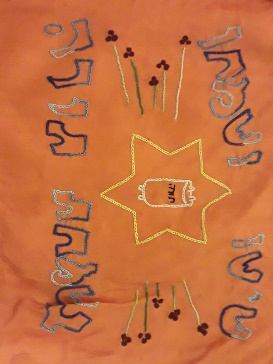 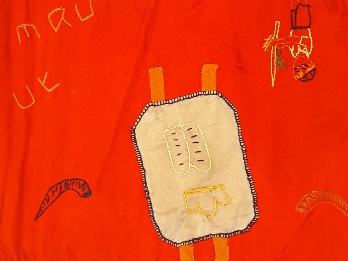 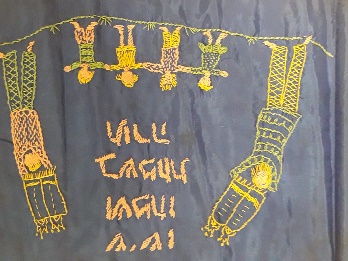 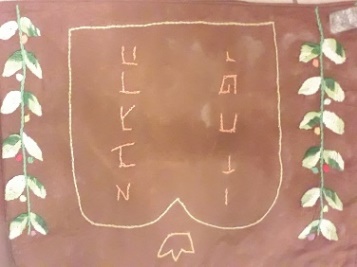 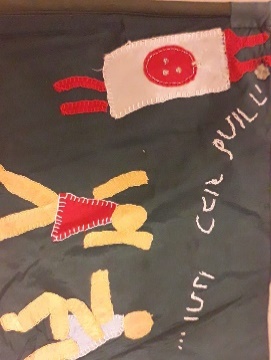 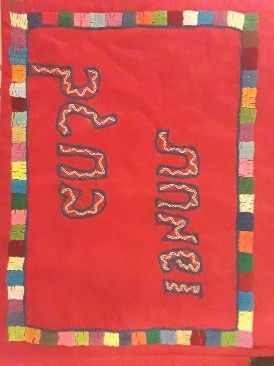 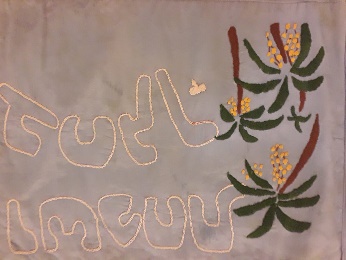 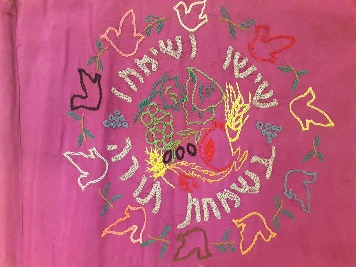 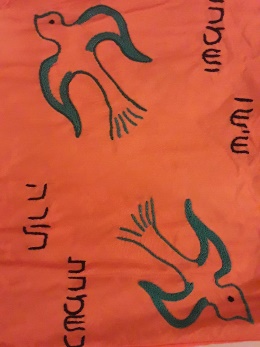 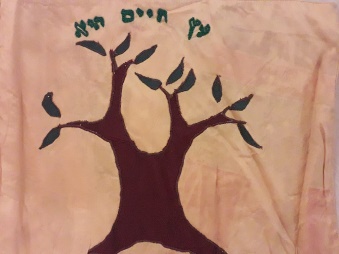 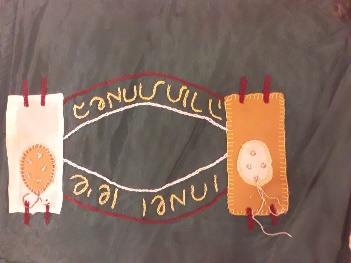 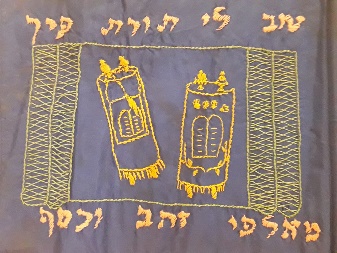 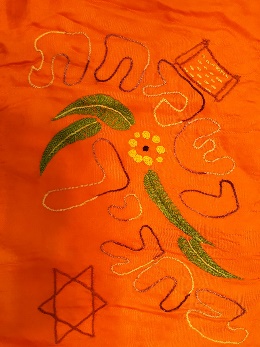 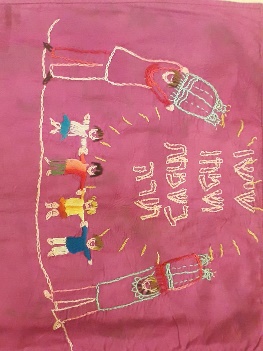 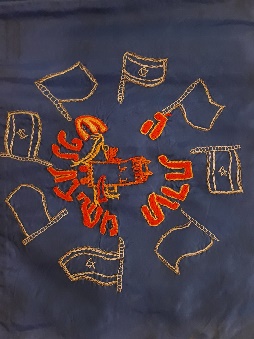 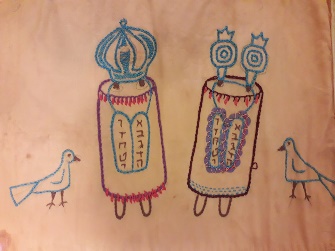 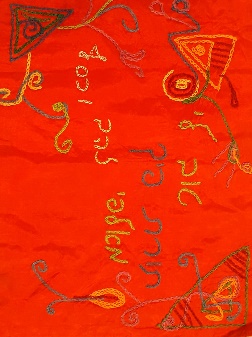 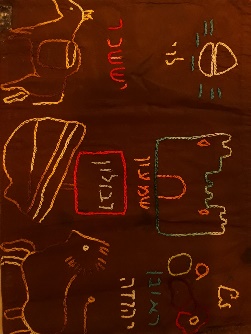 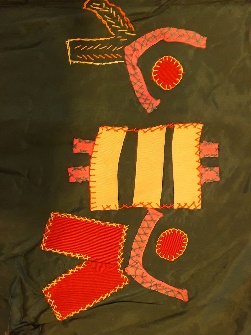 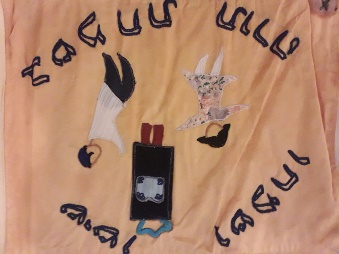 